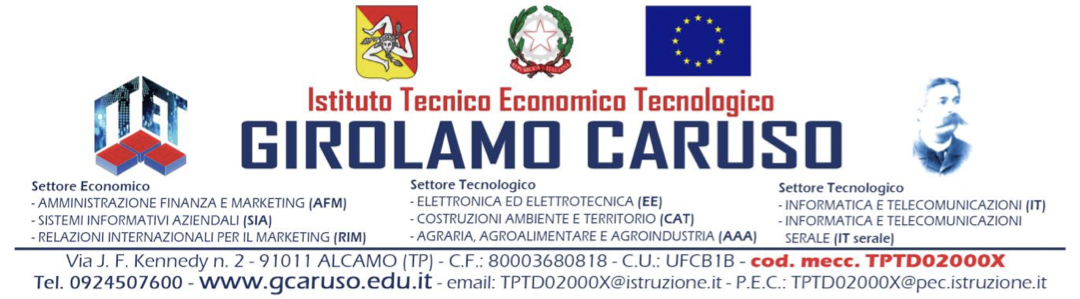 ASPETTI QUALITATIVI DELLA CLASSEUNITÀ DI APPRENDIMENTO N°1 (PRIMO QUADRIMESTRE)RIEPILOGO UNITÀ DI APPRENDIMENTO PIANIFICAZIONE DELL’UNITÀ DI APPRENDIMENTO VALUTAZIONE DELLE COMPETENZE ACQUSITETRAMITE COMPITO DI REALTÀTITOLO: ……………….GRIGLIA PER LA VALUTAZIONE DELLA PRESTAZIONE NEL COMPITO DI REALTÀ: GRIGLIA PER LA VALUTAZIONE DEGLI ATTEGGIAMENTI NEL COMPITO DI REALTÀ: SCHEMA DELLA RELAZIONE INDIVIDUALE DELLO STUDENTERubrica di autovalutazionePROGRAMMAZIONE DISCIPLINAREanno scolasticoDOCENTE/I NOME E COGNOMEMATERIACLASSEPunti di forzaPunti di debolezzaOpportunità offerte dal contestoCriticità del contesto Situazioni problematiche da monitorare all’interno della classePriorità su cui puntare l’attenzione Denominazione Unità di apprendimento (Titolo)Eventuali altre materie coinvolte all’interno dell’UDA (Inserire le eventuali materie coinvolte in una logica di tipo interdisciplinare. Ogni docente dovrà definire l’UDA specifica della propria materia)Competenze da raggiungere(Da recuperare nella programmazione di dipartimento)Conoscenze AbilitàCompetenza 1 Competenza 2Competenza 3Ambienti di apprendimento necessari (laboratori, aula informatica, aula magna, palestra)Piano delle attività (in ore)(ore complessive necessarie per svolgere l'UDA)Metodologie didattiche utilizzate (Possono essere seleziante più meteodologie)Strumenti Necessari(lim, libri, computer, internet, etc.)FASEPROPOSTE OPERATIVE (le fasi operative in cui viene suddivisa l’UDA)METODOLOGIE DIDATTICHE UTILIZZATE(scegliere fra quelle identificate nella tabella precedente)STRUMENTI NECESSARI(scegliere fra quelle identificati nella tabella precedente)TEMPI DI REALIZZAZIONE(Il conteggio globale delle ore pianificate deve corrispondere con le ore previste nella tabella precedente  1234nCompito realtàCONSEGNA AGLI STUDENTICONSEGNA AGLI STUDENTI1. Cosa deve fare l’allievo (Informazioni specifiche, fasi operative, prodotto finale da realizzare, schede di presentazione dei criteri di valutazione del Compito di Realtà)2. Materiali e strumenti utilizzabili3. Tempo a disposizione per l’esecuzione e la consegna del prodottoCOMPETENZE
(Da recuperare nella programmazione di dipartimento)CRITERI - EVIDENZELIVELLI DI PADRONANZALIVELLI DI PADRONANZALIVELLI DI PADRONANZALIVELLI DI PADRONANZAVOTOCOMPETENZE
(Da recuperare nella programmazione di dipartimento)CRITERI - EVIDENZENON ADEGUATO(4/5)BASE(6)INTERMEDIO(7/8)AVANZATO(9/10)VOTOATTEGGIAMENTI(Questi atteggiamenti potranno essere differenti a seconda del compito di realtà progettato. I quattro esempi sotto riportati possono subire delle modifiche)CRITERI - EVIDENZELIVELLI RAGGIUNTILIVELLI RAGGIUNTILIVELLI RAGGIUNTILIVELLI RAGGIUNTILIVELLI RAGGIUNTIVOTOATTEGGIAMENTI(Questi atteggiamenti potranno essere differenti a seconda del compito di realtà progettato. I quattro esempi sotto riportati possono subire delle modifiche)CRITERI - EVIDENZENON ADEGUATO(4/5)**Livello base non raggiunto: voto 4 (totalmente), voto 5 (parzialmente)BASE(6)INTERMEDIO(7/8)INTERMEDIO(7/8)AVANZATO(9/10)VOTOInteresse Continuo e produttivo Autonomia Piena Collaborazione Propositiva Puntualità nella consegna RegolareVOTO COMPLESSIVO (Questo ultimo voto viene quantificato dalla media fra le due valutazioni. L’indirizzo genenrale è quello che le due valutazioni hanno la stessa incidenza. Il peso diverso fra le due dovrà essere concordato all’interno del dipartimento disciplinare)VOTO COMPLESSIVO (Questo ultimo voto viene quantificato dalla media fra le due valutazioni. L’indirizzo genenrale è quello che le due valutazioni hanno la stessa incidenza. Il peso diverso fra le due dovrà essere concordato all’interno del dipartimento disciplinare)VOTO COMPLESSIVO (Questo ultimo voto viene quantificato dalla media fra le due valutazioni. L’indirizzo genenrale è quello che le due valutazioni hanno la stessa incidenza. Il peso diverso fra le due dovrà essere concordato all’interno del dipartimento disciplinare)VOTO COMPLESSIVO (Questo ultimo voto viene quantificato dalla media fra le due valutazioni. L’indirizzo genenrale è quello che le due valutazioni hanno la stessa incidenza. Il peso diverso fra le due dovrà essere concordato all’interno del dipartimento disciplinare)VOTO COMPLESSIVO (Questo ultimo voto viene quantificato dalla media fra le due valutazioni. L’indirizzo genenrale è quello che le due valutazioni hanno la stessa incidenza. Il peso diverso fra le due dovrà essere concordato all’interno del dipartimento disciplinare)VOTO COMPLESSIVO (Questo ultimo voto viene quantificato dalla media fra le due valutazioni. L’indirizzo genenrale è quello che le due valutazioni hanno la stessa incidenza. Il peso diverso fra le due dovrà essere concordato all’interno del dipartimento disciplinare)VOTO COMPLESSIVO (Questo ultimo voto viene quantificato dalla media fra le due valutazioni. L’indirizzo genenrale è quello che le due valutazioni hanno la stessa incidenza. Il peso diverso fra le due dovrà essere concordato all’interno del dipartimento disciplinare)RELAZIONE INDIVIDUALEDescrivi il percorso generale dell’attivitàIndica come avete svolto il compito e cosa hai fatto tu Indica quali difficoltà/criticità hai dovuto affrontare e come le hai superateQuanto tempo hai impiegato per raccogliere le informazioniQuali materiali/risorse hai utilizzato per raccogliere le informazioniChe cosa hai imparato da questa unità di apprendimentoCome valuti il lavoro da te svolto AttivitàDescrizioneLivelloComprensione del compitoHo compreso con chiarezza il compito richiestoAvanzatoComprensione del compitoHo compreso il compito richiestoIntermedioComprensione del compitoHo fatto fatica a comprendere il compitoBaseComprensione del compitoNon ho compreso il compito richiestoNon adeguatoImpostazione del lavoroHo impostato il lavoro in modo preciso e razionaleAvanzatoImpostazione del lavoroHo impostato il lavoro senza difficoltàIntermedioImpostazione del lavoroMi sono trovato in difficoltà nell’organizzare il lavoroBaseImpostazione del lavoroNon sono riuscito ad organizzare il lavoroNon adeguatoUtilizzo delle conoscenzeHo potuto valorizzare pienamente le mie conoscenzeAvanzatoUtilizzo delle conoscenzeHo utilizzato le mie conoscenzeIntermedioUtilizzo delle conoscenzeHo utilizzato un contenuto di conoscenza scarsoBaseUtilizzo delle conoscenzeNon sono riuscito ad utilizzare le mie conoscenzeNon adeguatoAutonomia nello svolgimento del compitoHo svolto il compito in modo pienamente autonomoAvanzatoAutonomia nello svolgimento del compitoHo svolto il compito in modo autonomoIntermedioAutonomia nello svolgimento del compitoHo chiesto molte volte spiegazioni ed aiutiBaseAutonomia nello svolgimento del compitoHo chiesto continuamente spiegazioni e aiutiNon adeguatoCompletamento del compitoHo completato il compito con ulteriori elementi rispetto a quelli minimi AvanzatoCompletamento del compitoHo completato il compitoIntermedioCompletamento del compitoHo completato solo parzialmente il compitoBaseCompletamento del compitoNon ho fatto il compitoNon adeguatoCollaborazioneHo collaborato intensamente con i compagniAvanzatoCollaborazioneHo potuto collaborare positivamente con i compagniIntermedioCollaborazioneHo contribuito poco al lavoro di gruppo con i compagniBaseCollaborazioneNon ho collaborato con i compagniNon adeguatoRisultati raggiuntiHo raggiunto buoni risultatiAvanzatoRisultati raggiuntiI risultati sono positiviIntermedioRisultati raggiuntiHo raggiunto parzialmente i risultati previstiBaseRisultati raggiuntiNon ho raggiunto i risultati previstiNon adeguato